Бадмаева Елена Ивановна Учитель географии,
Лиджи-Гаряева Эвелина Дорджиевна Ученица 9 класса МКОУ "Юстинская средняя общеобразовательная школа" География КалмыкииРеспублика КалмыкияХальмг ТаңһчСтолица	 -   ЭлистаПлощадь	- всего  -  74 731 км² - % водн. пов.  - 2,4Население	   - всего - ↘ 280 564  (2015) - плотность  -  3.75 чел./км²ВРП     - всего, в текущих ценах - 24,3 млрд. руб. (2010) - на душу населения	-    73,0 тыс. руб.Федеральный округ	     -   ЮжныйЭкономический район     -  ПоволжскийГосударственный язык   -	калмыцкий, русскийГлава Республики  	-         Алексей ОрловПредседатель Народного Хурала (Парламента)  -     Анатолий КозачкоГимн	     -    Гимн Республики КалмыкияКод субъекта РФ    -	08Код по ISO  3166-2  -	RU-KLКод ОКАТО    - 	85 Часовой пояс   -	MSK (UTC+3)ГОСУДАРСТВЕННАЯ СИМВОЛИКА
РЕСПУБЛИКИ КАЛМЫКИЯ
Государственными символами Республики Калмыкия, выражающими национальные особенности, общественно - политический и государственный строй республики являются: Государственный флаг Республики Калмыкия - Хальмг Тангчин Туг, Государственный герб Республики Калмыкия - Хальмг Тангчин сюлде и Государственный гимн Республики Калмыкия - Хальмг Тангчин частр.(ст. 1 Закона Республики Калмыкия от 14 июня 1996 года № 44-I-З "О государственных символах Республики Калмыкия" (принят Народным Хуралом (Парламентом) Республики Калмыкия 31 мая 1996 года)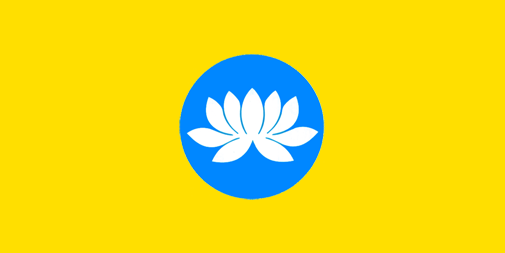 
Государственный флаг Республики Калмыкия - Хальмг Тангчин туг представляет собой прямоугольное полотнище золотисто - желтого цвета, в середине которого изображен голубой круг с белым цветком лотоса, состоящим из девяти лепестков. Верхние пять лепестков лотоса олицетворяют пять континентов земного шара, четыре нижних лепестка - четыре стороны света, символизирующие стремление народов республики к дружбе, сотрудничеству со всеми народами мира.Государственный флаг Республики Калмыкия - Хальмг Тангчин туг прикрепляется к древку, увенчанному наконечником красного цвета в форме "языка пламени" с контурными очертаниями на нем древнего символа Дербен Ойратов - четырех скрепленных между собой кругов, в основании которого "улан зала"(ст. 2 Закона Республики Калмыкия от 14 июня 1996 года № 44-I-З "О государственных символах Республики Калмыкия" (принят Народным Хуралом (Парламентом) Республики Калмыкия 31 мая 1996 года)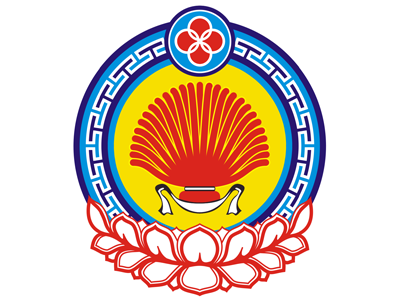 Государственный герб  Республики Калмыкия - Хальмг Тангчин сюлде представляет собой изображение "Улан зала" и "Хадак" в круге золотисто - желтого цвета в обрамлении национального орнамента "зег" на голубом фоне, в основании которого - лепестки цветка белого лотоса. В верхней части герба - изображение древнего символа Дербен Ойратов - четыре скрепленных между собой круга.(ст. 9 Закона Республики Калмыкия от 14 июня 1996 года № 44-I-З "О государственных символах Республики Калмыкия" (принят Народным Хуралом (Парламентом) Республики Калмыкия 31 мая 1996 года)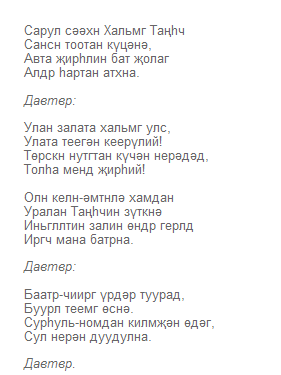 Государственным гимном Республики Калмыкия  является "Хальмг Тангчин частр" (музыка А. Манджиева, слова В. Шуграевой).(ст. 15 Закона Республики Калмыкия от 14 июня 1996 года № 44-I-З "О государственных символах Республики Калмыкия" (принят Народным Хуралом (Парламентом) Республики Калмыкия 31 мая 1996 года)Общая информацияРеспублика находится на юго-востоке европейской части Российской Федерации и расположена в зоне степей, полупустынь и пустынь и занимает площадь 74,7 тыс. кв. км, что больше территории таких государств в Западной Европе, как Бельгия, Дания, Швейцария и Нидерланды вместе взятых. Граничит с Республикой Дагестан, Ставропольским краем, Ростовской, Волгоградской, Астраханской областями. С юга территория республики ограничена Кумо-Манычской впадиной и реками Маныч и Кума, в юго-восточной части омывается Каспийским морем, на северо-востоке на незначительном участке граница Калмыкии подходит к реке Волге, а на северо-западе расположена Ергенинская возвышенность. В пределах территории республики северная часть Прикаспийской низменности называется Сарпинской низменностью, а в ее южной части находятся Черные земли. Господствующим типом рельефа республики, занимающим большую часть ее территории, являются равнины.На территории Калмыкии условно выделяются три природно-хозяйственные зоны: западная, центральная и восточная. Западная зона охватывает территории Городовиковского и Яшалтинского районов, центральная зона - территории Малодербетовского, Сарпинского, Кетченеровского, Целинного, Приютненского и Ики-Бурульского районов, восточная - территории Октябрьского, Юстинского, Яшкульского, Черноземельского и Лаганского районов. Наиболее благоприятной по почвенно-климатическим условиям является западная зона. РелигияКалмыкия – единственная в Европе буддийская республика.В настоящее время в республике более 70 зарегистрированных религиозных организаций и около двух десятков религиозных групп. Свободно, в рамках законов действуют не только религиозные общины буддийской, православной, мусульманской конфессий, но общины католиков и протестантов.Возрождение традиционных религий по сути дела начиналась с нуля. Вообще отсутствовала материальная база. В связи с этим основной упор на начальном этапе развития традиционных религий, особенно буддизма, был сделан на материальной базе, а именно строительстве  хурулов , православных церквей КлиматКлимат Калмыкии  резко континентальный — лето очень жаркое и сухое, зима малоснежная, иногда с большими холодами. Континентальность  климата существенно усиливается с запада на восток. Средние температуры января по всей республике отрицательные: от -7 °C … -9 °C в южной и юго-западной ее части до +10 °C … +12 °C на севере, минимальная температура января: -35 °C — -37 °C. Самые низкие температуры иногда достигают -35 °C и выше в северных районах. Особенностью климата является значительная продолжительность солнечного сияния, которое составляет 2180—2250 часов (182—186 дней) в год. Продолжительность теплого периода составляет от 240 до 275 дней. Средние температуры июля составляют 23,5 °C— 25,5 °C. Абсолютный максимум температуры в жаркие года достигает 40 °C — 44 °C. Повышение температуры воздуха наблюдается с севера на юг и юго-восток территории республики. В зимний период бывают оттепели, в отдельные дни — метели, а иногда образующийся гололед наносит ущерб сельскому хозяйству, вызывая обледенение травостоя пастбищ и озимых культур.Специфической особенностью территории республики являются засухи и суховеи: летом бывают до 120 суховейных дней. Регион является самым засушливым на юге европейской части РФ. Годовое количество осадков составляет 210—340 мм. По условиям влагообеспеченности в республике выделяются четыре основных агроклиматических района: очень сухой, сухой, очень засушливый, засушливый.Природа Калмыкии    В Республике  Калмыкия практически отсутствуют леса и большая  часть фауны и флоры – это степные представители.    В первую очередь среди них стоит отметить различных грызунов (сусликов, сурков) и сайгаков, для охраны которых создан заповедник "Черные земли". Кроме них здесь можно встретить зайцев-русаков, ежей, тушканчиков и корсаков.    Флора здесь представлена истинно степными и пустынными растениями: ковылём, полыньей, верблюжьей  колючкой, васильками и тюльпанами Шренка.   Второй участок этого заповедника – озеро Маныч-Гудило  – также охраняет многочисленные популяции различных птиц: пеликанов, лебедей, серых гусей, дроф, журавлей, чаек, ласточек и других.Туризм в КалмыкииВ последние годы в Республике Калмыкия активно развивается туризм. Множество туристов с различных городов России едут в Элисту, чтобы приобщиться к буддизму и калмыцкой культуре. Центральный элемент любой экскурсии по Элисте – это храм «Золотая обитель Будды Шакьямуни». Кроме этого туристы часто посещают Шахматный город и гуляют по центру города.Некоторые туристы едут в Лагань и Цаган Аман – населенные пункты, которые меньше Элисты, но, тем не менее, обладающие национальным колоритомКроме этого Республика Калмыкия привлекает орнитологов и фотографов – их можно встретить на озере Маныч-Гудило, где гнездятся огромные популяции птиц.Административно-территориальное делениеВ составе  республики 13 административных районов:  Городовиковский районИки-Бурульский районКетченеровский районЛаганский районМалодербетовский районОктябрьский районПриютненский районСарпинский  районЦелинный районЧерноземельский районЮстинский районЯшалтинский районЯшкульский район  3 города:  г. Элиста г. Лагань г. ГородовиковскСтолица Калмыкии  – город Элиста.Калмыкия – зона экологического бедствия        Республика Калмыкия – это единственное в Европе монголоязычное государство, расположенное на территории Нижнего Поволжья. До XVII века земли, которые сейчас населяют калмыки, именовались Половецкой степью, сейчас эти территории носят другое название – Калмыцкая степь. Жесткие климатические условия, разрушение естественной экологической системы, недостаток воды надлежащего качества, глубокая деградация почв, а прежде всего – неспособность экосистемы республики к самоочищению привело к тому, что Калмыкия получила статус зоны экологического бедствия.       Известно, что Калмыцкая степь находится в замкнутом пространстве между долинами рек Дона, Волги, Кумы и Каспийским морем. Образованная территория рельефно делится на три части: Кумо-Манычскую впадину, Прикаспийскую низменность и Ергенинскую возвышенность. Климатическая особенность Калмыкии заключается в сильных степных ветрах, которые дуют круглый год. Процесс ветровой эрозии пагубно сказывается на состоянии почвы. Степные ветры, имеющие, в основном, восточное направление, переносят с собой тонны пыле-солевой взвеси, которая поднимается воздушными потоками со дна  Аральского моря. Взвесь в виде твердых частиц выпадает на поверхность земли, что приводит к необратимому изменению состояния солевого режима почвы Калмыцких степей. Микроэлементы накапливаются в почвогрунте, уничтожая и без того скудную растительность. В этой климатической зоне присутствует процесс опустынивания земель. Экологи считают, что в настоящее время нет точных данных подобных земель, как и нет сведений о территориях, занимаемых солончаками, солеными и пресными озерами. Суровый температурный режим негативно сказывается не только на местной флоре и фауне, но и на человеке. Знойное лето, когда температура воздуха может превышать 44 градуса тепла по Цельсию, минимум осадков (200-300 мм в год) ограничивает присутствие многих живых организмов. Зима в Калмыкии не менее суровая. В 40-градусный мороз выживают только сильнейшие представители животного и растительного мира.       Животноводство – основная отрасль сельского хозяйства Калмыцкой республики. Однако по причине экологического неблагополучия эта сфера агропромышленного комплекса государства претерпевает не лучшие времена. Более миллиона гектаров некогда высокопродуктивных пастбищ уже превратились в пустыни. И этот процесс продолжается. Известно, что ЮНЕСКО приняла решение включить территорию Калмыкии в мировую сеть биосферных заповедников.